H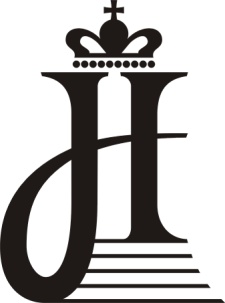 ANGVERSENYSZERETETTEL MEGHÍVJUK ÖNT ÉS KEDVES CSALÁDJÁTA J. HAYDN  NÖVENDÉKHANGVERSENYÉRE,AZ ISKOLA KAMARATERMÉBE!	IDŐPONTJA: 2015. december 17. 17.00 óra_____________________________________________________________________________________MŰSOR:Felkészítő tanárok:Bak Lilla: 1, 15,Bertha János: 1, 9, 10, 12, és duó a hangverseny előtt.Gál Erzsébet: 11,13,Hanis Petra: 2,4,6,8,Horváth Ildikó: 3,5,7,Kiss Vidor:14.Ssz.SzerzőCímHangszerElőadóÉvf.Ó gyönyörű szép titokzatos éj..(karácsony ének)furulyaNémeth Viktória1.J. v. HofeCanariefurulyaNémeth Sára1.Kinyílt a rózsa(magyar népdal)zongoraMolnár Dorottya1.L. MozartBurlesquefurulyaSimon Rózsa Csenge1.Mező ImreMókuskazongora négykezesRádler SáraHorváth Ildikó1.M. PraetoriusGavottefurulyaKelemen Boglárka1.J. S. BachKorálzongoraMolnár Barnabás2.Jingle BellsfurulyaduóCziffra EszterHorváth Rozina1.1.Két karácsonyi dalfurulyaKosztra Annamária2.G. Ph. Telemanná-moll Fantázia I.tételfurulyaWilfing Flóra5. C. Czernyd-moll etűdzongoraKrémer Alíz5.G. Ph. TelemannÁria a G-dúr PartitábólfurulyaKalamidás Iliána5.J. BrahmsKeringőzongoraKocsis Lili6.Két karácsonyi énektrombitatrombitakürttenortubaNagy MártonCzetin BalázsSimon CsongorFábián BarnabásKiss Vidor4.4.4.4.Karácsonyi dalcsokorénekAz iskola kamarakórusa